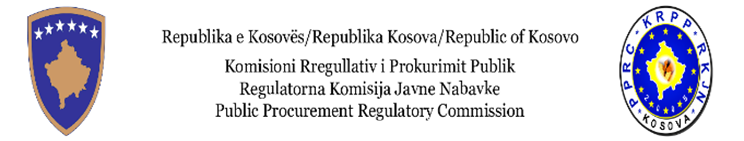 	Trajnimi: Programi themelor profesional për prokurim /2023Dita e trembëdhjetë / AgjendaDita e trembëdhjetë / AgjendaDita e trembëdhjetë / Agjenda09:00-10:30 Korniza ligjore e BE-së për mjete juridike/ Ankesat 10:30-10:45Pauza për Kafe15 min10:45-12:00Procedurat e shqyrtimit të ankesave bazuar në LPP të Kosovës12:00-13:00Pushimi i drekës60 min 13:00-14:00Ankesat në procedurat e prokurimit14:00-14:15Pauza për Kafe15 min14:15-15:00Pyetje - Diskutime . 